ПЛАН ЗАСТРОЙКИПо Компетенции «Информационная безопасность»г. _________2023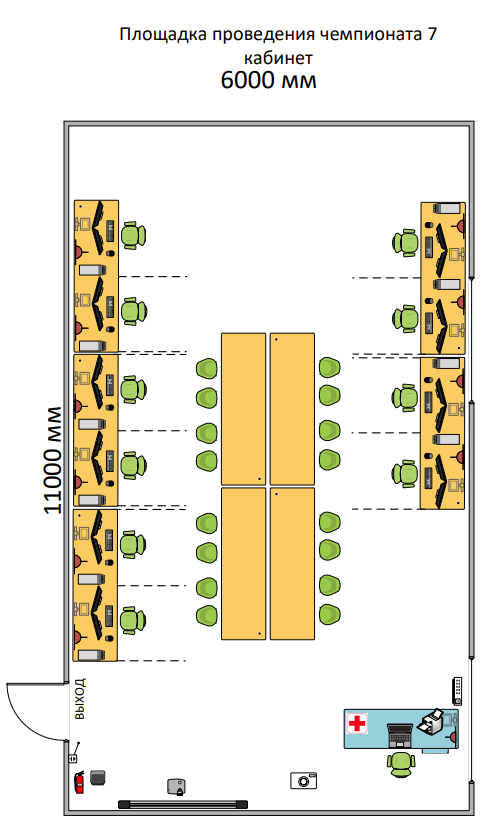 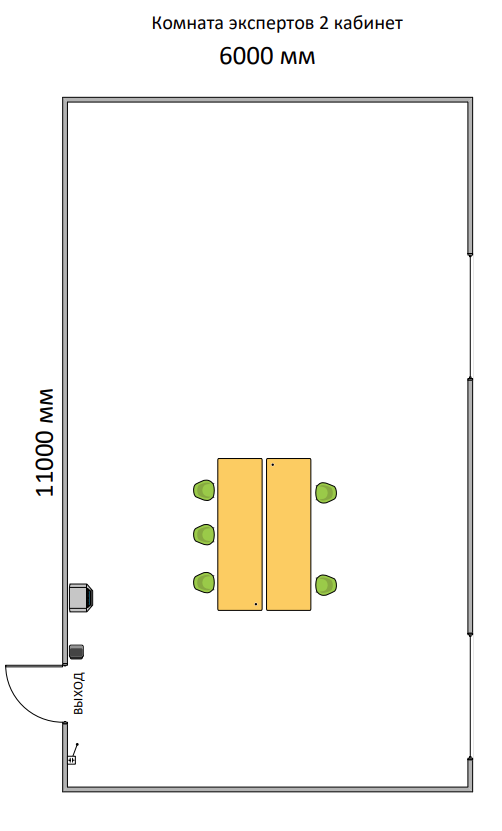 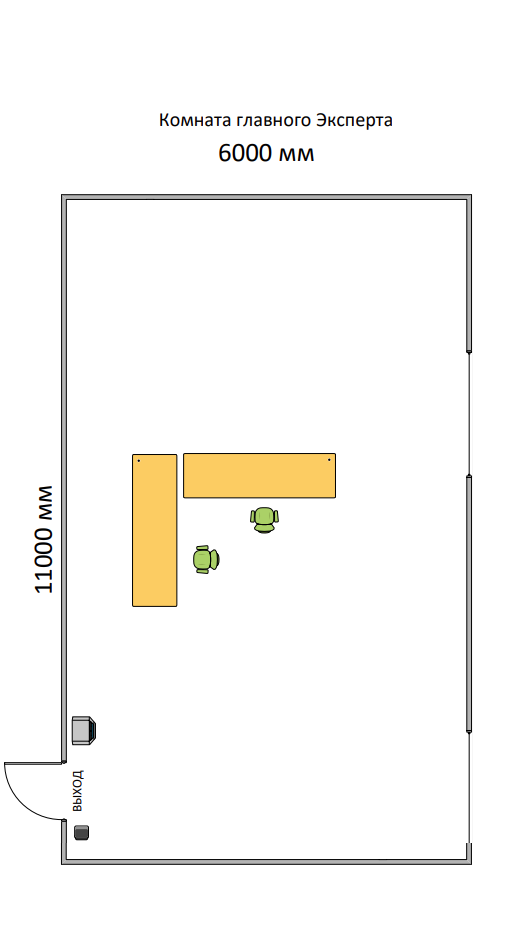 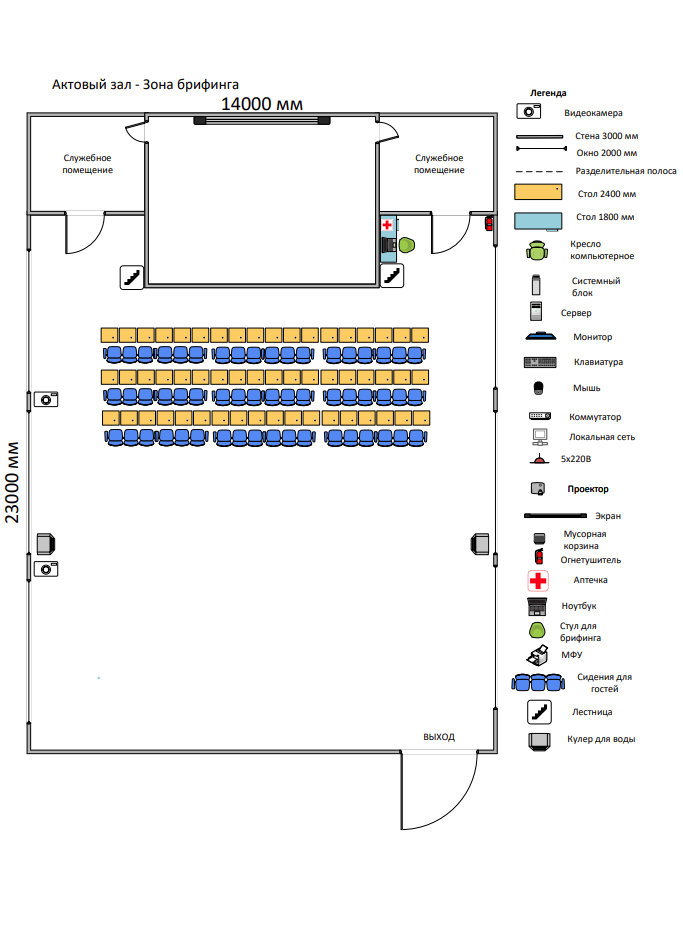 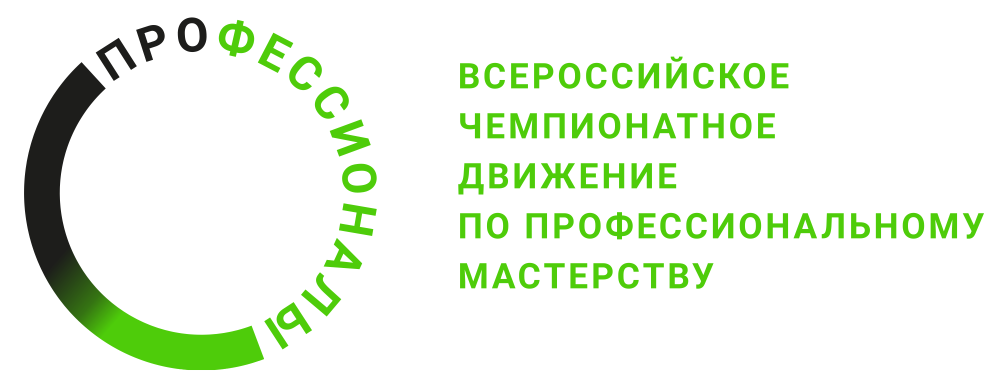 